В целях выделения элементов планировочной структуры, установления параметров планируемого развития элементов планировочной структуры, зон планируемого размещения объектов капитального строительства, в том числе объектов федерального значения, объектов регионального значения, объектов местного значения, с учетом протокола публичных слушаний и заключения о результатах публичных слушаний, в соответствии с Градостроительным кодексом Российской Федерации, решением Совета депутатов города Новосибирска от 21.05.2008 № 966 «О Порядке подготовки документации по планировке территории города Новосибирска», постановлением мэрии города Новосибирска от 21.07.2014 № 6361 «О подготовке проекта планировки территории, ограниченной улицами Широкой, Станиславского, Титова и Связистов, в Ленинском районе», руководствуясь Уставом города Новосибирска, ПОСТАНОВЛЯЮ:1. Утвердить проект планировки территории, ограниченной улицами Широкой, Станиславского, Титова и Связистов, в Ленинском районе (приложение).2. Департаменту строительства и архитектуры мэрии города Новосибирска разместить постановление на официальном сайте города Новосибирска в информационно-телекоммуникационной сети «Интернет».3. Департаменту информационной политики мэрии города Новосибирска в течение семи дней со дня издания постановления обеспечить опубликование постановления.4. Признать утратившим силу постановление мэрии города Новосибирска от 10.05.2011 № 3740 «Об утверждении проекта планировки территории, прилегающей к ул. Троллейной, в Ленинском районе».5. Контроль за исполнением постановления возложить на заместителя мэра города Новосибирска – начальника департамента строительства и архитектуры мэрии города Новосибирска.Приложениек постановлению мэриигорода Новосибирскаот 29.06.2015 № 4383ПРОЕКТпланировки территории, ограниченной улицами Широкой, Станиславского, Титова и Связистов, в Ленинском районе1. Чертеж проекта проекта планировки территории, ограниченной улицами Широкой, Станиславского, Титова и Связистов, в Ленинском районе. Красные линии, границы зон планируемого размещения объектов социально-культурного и коммунально-бытового назначения, иных объектов капитального строительства, границы зон планируемого размещения объектов федерального значения, объектов регионального значения, объектов местного значения (приложение 1).2. Чертеж проекта планировки территории, ограниченной улицами Широкой, Станиславского, Титова и Связистов, в Ленинском районе. Линии, обозначающие дороги, улицы, проезды, линии связи, объекты инженерной и транспортной инфраструктур, проходы к водным объектам общего пользования и их береговым полосам (приложение 2).3. Положения о размещении объектов капитального строительства федерального, регионального и местного значения, а также о характеристиках планируемого развития территории, в том числе плотности и параметрах застройки территории и характеристиках развития систем социального, транспортного обслуживания и инженерно-технического обеспечения, необходимых для развития территории (приложение 3).____________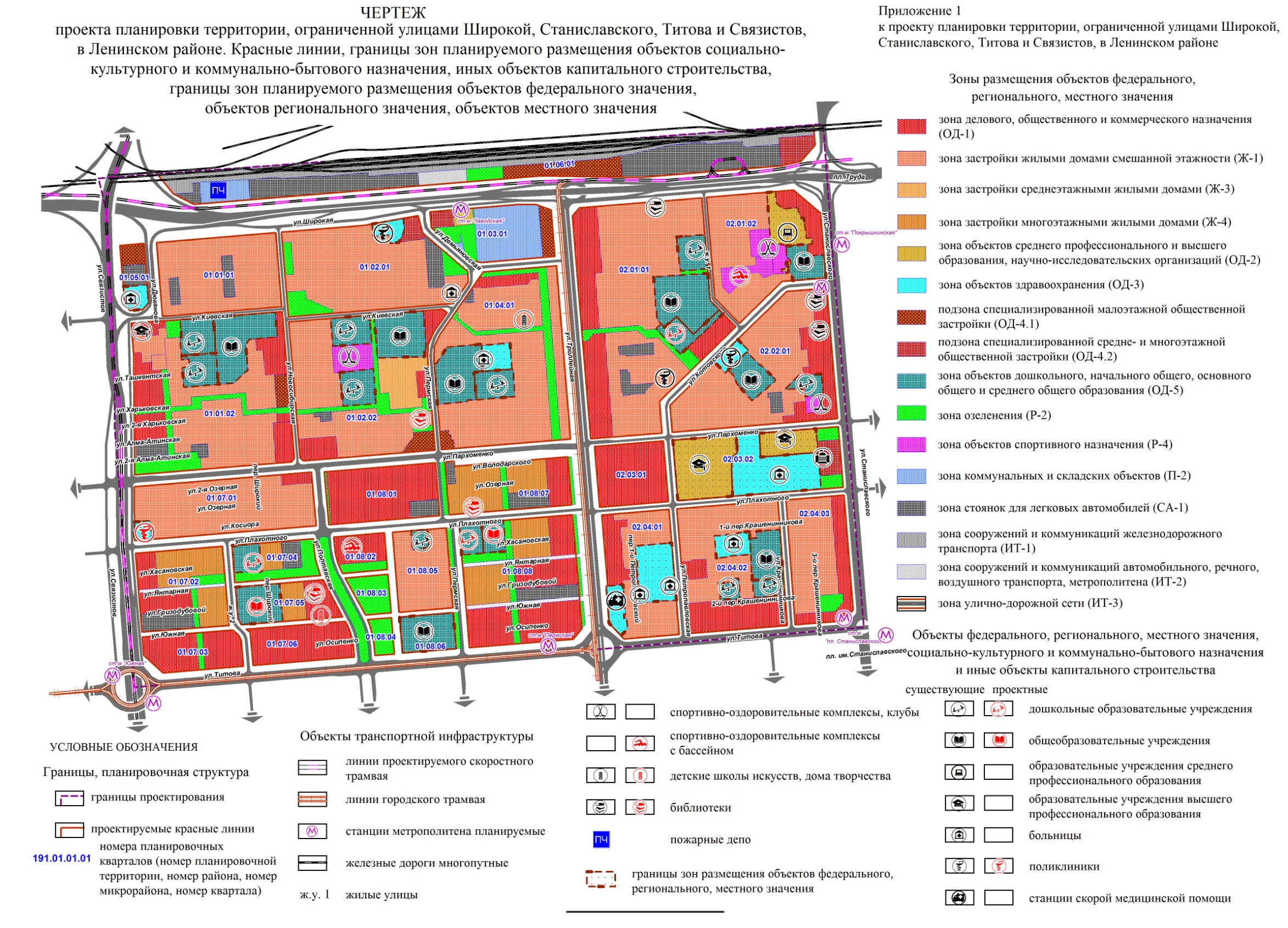 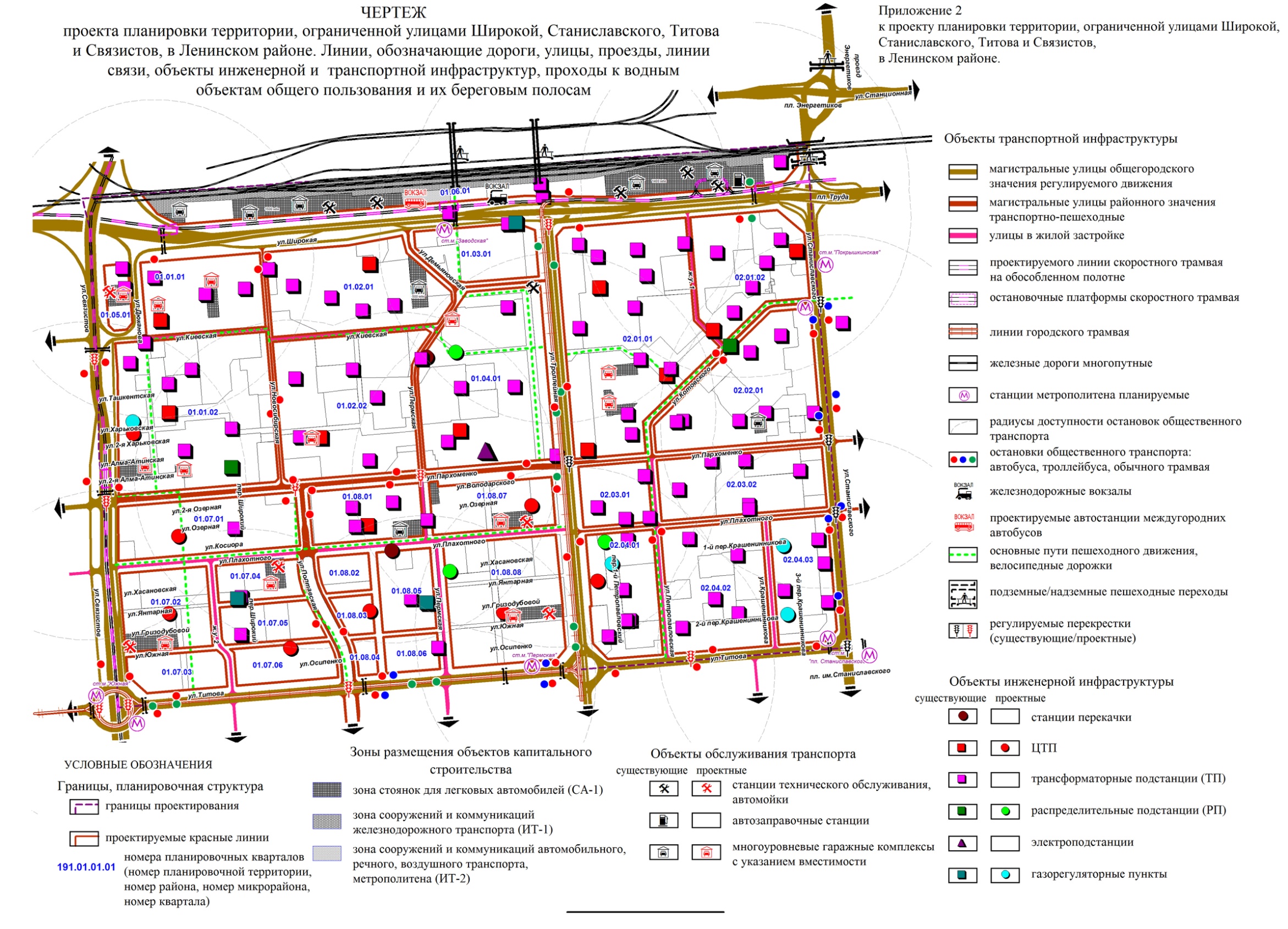 ПОЛОЖЕНИЯо размещении объектов капитального строительства местного значения, а также о характеристиках планируемого развития территории, в том числе плотности и параметрах застройки территории и характеристиках развития систем социального, транспортного обслуживания и инженерно-технического обеспечения, необходимых для развития территории1. Характеристика современного использования территорииПланируемая территория расположена в границах Ленинского района. Площадь территории составляет 364,29 га. Территория ограничена с севера ул. Широкой, с востока – ул. Станиславского, с юга – ул. Титова, с запада – ул. Связистов.Большая часть территории занята жилыми кварталами и микрорайонами многоэтажной жилой застройки, крупными массивами индивидуальной жилой застройки. Имеются объекты торгового, производственного, коммунально-складского назначения, объекты транспортной, инженерной инфраструктур. Используемая территория составляет 95,2 %, неиспользуемая территория составляет 4,7 %.Существующий баланс использования территории представлен в таблице 1.Таблица 1Существующий баланс использования территорииНаселение территории составляет 67,5 тыс. человек, плотность населения жилых кварталов – 185,3 чел./га. В индивидуальных жилых домах, участки которых занимают 16,2 % жилых территорий, проживает 4,7 тыс. человек, что составляет всего 7 % населения района. Обеспеченность жилой площадью на 1 жителя составляет 15,3 кв. м, обеспеченность населения местами в детских садах – 73 %, в школах – 85 % от нормативной площади. На территории находится 21 многоквартирный жилой дом. Среди них есть признанные аварийными и отнесенные к ветхому жилищному фонду.Не все жилые территории обеспечены объектами культурно-бытового обслуживания населения в пределах нормативных радиусов доступности – не хватает домов культуры, домов детского творчества, поликлиник. Недостаточно развита система местных объектов приложения труда. Существующее состояние озеленения территорий общего пользования характеризуется отсутствием парков, скверов, бульваров и составляет 1,4 кв. м на 1 жителя в границах проектируемой территории, что значительно ниже нормативных требований.На территории имеется ряд крупных объектов производственного назначения: хлебозавод открытого акционерного общества (далее – ОАО) «Хлебообъединение «ВОСХОД», транспортные, сервисные, складские предприятия. Плотность улично-дорожной сети составляет 3,3 км/кв. км, что не обеспечивает нормативных требований. 2. Основные направления градостроительного развития территории2.1. Основные положенияПроект планировки выполнен с целью выделения элементов планировочной структуры территории, установления характеристик планируемого развития элементов планировочной структуры – районов, микрорайонов, кварталов. Проектом планировки в соответствии с Генеральным планом города Новосибирска предусматриваются следующие основные мероприятия по развитию территории:размещение на территории существующей индивидуальной жилой застройки кварталов средне- и многоэтажной жилой застройки;размещение вдоль магистральных улиц городского значения объектов общественной застройки;размещение на части территорий производственного назначения объектов жилого и общественного назначения;развитие улично-дорожной сети с устройством новых магистральных улиц городского, районного и местного значения.На территории существующей индивидуальной жилой застройки, прилегающей к магистральным улицам городского значения: ул. Титова, ул. Связистов, ул. Троллейной, размещаются кварталы смешанной, средне- и многоэтажной жилой застройки, объекты общественного назначения, элементы озеленения общего пользования. На территориях, прилегающих к магистральным улицам городского значения, размещаются объекты общественного назначения городского и районного обслуживания. По ул. Титова в зоне размещения перспективных станций метрополитена Пермская и Южная размещаются высотные общественно-жилые комплексы: административные здания, офисные центры, гостиницы, а также торгово-развлекательные, культурно-досуговые комплексы, многоквартирные жилые дома, озелененные скверы.Обеспечение нормативных требований по размеру озелененных территорий общего пользования, плотности улично-дорожной сети, размещению объектов культурно-бытового обслуживании населения требует изыскания значительных земельных ресурсов. В условиях острой нехватки свободных территорий, а также размещения объектов общественно-жилищного строительства на месте сноса и расселения объектов индивидуальной жилой застройки экономически оправданным является использование максимальных значений нормативных показателей по плотности населения жилых зон. Это делает необходимым проведение реконструкции кварталов существующей многоквартирной жилой застройки.Реконструкция кварталов существующего средне- и многоэтажного жилья основывается на учете целевого показателя Генерального плана города Новосибирска, который предусматривает достижение к 2030 году средней жилищной обеспеченности в размере 30 кв. м на человека.С учетом вышеизложенного предусматривается проведение на расчетный срок следующих мероприятий:дальнейшее развитие и благоустройство существующих жилых кварталов с размещением жилой застройки в пределах нормативной плотности населения не более 420 чел./га;увеличение размеров территорий общего пользования путем устройства жилых улиц и бульваров на территории крупных жилых массивов, что позволит увеличить плотность улично-дорожной сети и площадь территорий озеленения общего пользования, разукрупнить жилые массивы с формированием транзитных пешеходных связей и дворовых пространств на территории микрорайонов массовой жилой застройки 60 – 80-х годов (Троллейный жилой район).На территории предусматривается развитие системы озеленения общего пользования, устройство садов жилых районов, сети бульваров, скверов. Для размещения данных объектов используются озелененные полосы охранных зон сетей инженерно-технического обеспечения. Проектными мероприятиями обеспечивается нормативный показатель в размере 6,0 кв. м озеленения общего пользования на 1 жителя.На расчетный срок планируется достигнуть следующих основных показателей развития территории:численность населения составит 66,7 тыс. человек при жилищной обеспеченности 29,8 кв. м на человека;объем жилищного фонда недвижимости достигнет 1,98 млн. кв. м с учетом 0,8 млн. кв. м нового строительства.На территории формируется 2 жилых микрорайона:Троллейный микрорайон - в границах ул. Широкой, ул. Троллейной, ул. Титова, ул. Связистов;Ленинский микрорайон − в границах ул. Широкой, ул. Станиславского, ул. Титова, ул. Троллейной.Показатели планируемого развития жилых районов на расчетный срок представлены в таблице 2.Таблица 2Показатели планируемого развития жилых районов на расчетный срокТерритория жилых районов организуется на основе использования квартальной планировочной структуры. Группы кварталов, расположенные на межмагистральных территориях, образуют жилые и общественно-жилые микрорайоны с объектами обслуживания местного значения. Планируется развитие существующих и формирование новых центров районного обслуживания. К ним относятся кварталы 02.03.01 и 02.03.02 в составе Ленинского жилого района с объектами административного, торгового назначения, высшего профессионального образования, науки и здравоохранения. На территории Троллейного жилого района формируется новое общественно-рекреационное ядро как система озелененных территорий, включающих скверы с бульваром по ул. Полтавской. Данная территория включает в себя объекты культурно-бытового обслуживания населения районного уровня.2.2. Размещение объектов капитального строительства различного назначенияПроектом устанавливаются зоны размещения объектов капитального строительства, включая объекты социально-культурного, коммунально-бытового назначения. В зонах существующих объектов предусматривается возможность развития территории с размещением новых объектов капитального строительства соответствующего назначения. Зоны планируемого размещения объектов капитального строительства предназначены для размещения новых объектов на I очередь строительства до 2020 года и на расчетный срок до 2030 года:в зоне застройки среднеэтажными жилыми домами (Ж-3) размещаются многоквартирные жилые дома высотой 3 – 5 этажей с придомовыми территориями, автопарковками местного обслуживания с возможностью размещения как отдельно стоящих, так и в первых этажах жилых и общественных зданий объектов местного обслуживания населения: магазинов, объектов общественного питания, аптек, отделений связи, сбербанков, приемных пунктов прачечных, химчисток; в зоне застройки жилыми домами смешанной этажности (Ж-1) формируются жилые районы с размещением отдельно стоящих односемейных и блокированных жилых домов с участками, многоквартирных жилых домов в 3 − 10 этажей. Разрешено размещение автопарковок местного обслуживания с возможностью размещения как отдельно стоящих, так и в первых этажах жилых и общественных зданий объектов местного обслуживания населения; в зоне застройки многоэтажными жилыми домами (Ж-4) формируются жилые районы с размещением многоквартирных жилых домов в 9 − 12 этажей. В этой зоне могут действовать предприятия местного значения с возможностью размещения как отдельно стоящих, так и в первых этажах жилых и общественных зданий;в зоне объектов дошкольного, начального общего, основного общего и среднего общего образования (ОД-5) в соответствии с принятыми проектными решениями предусмотрено размещение детских садов, школ с учетом нормативных радиусов обслуживания;в зоне делового, общественного и коммерческого назначения (ОД-1) размещаются общественные здания административного назначения, офисы, бизнес-центры, банки, гостиницы и другие объекты. Здесь же предусмотрено размещение многоэтажной жилой застройки, застройки торгового назначения: магазинов, торговых центров, продовольственного рынка; спортивных залов, развлекательных комплексов, выставочных центров, а также автопарковок местного обслуживания;в подзонах специализированной мало-, средне- и многоэтажной общественной застройки (ОД-4.1, ОД-4.2) предусмотрено размещение зданий административного, торгового и иного назначения, за исключением жилой застройки;в зоне объектов среднего профессионального и высшего образования, научно-исследовательских организаций (ОД-2) размещаются соответствующие объекты капитального строительства с объектами вспомогательного назначения, включая студенческие общежития, магазины, автопарковки местного обслуживания;в зоне объектов здравоохранения (ОД-3) размещаются больницы, диспансеры, поликлиники, здания общей врачебной практики, станция скорой медицинской помощи, детские дома, центры семейной помощи, автопарковки местного обслуживания;в зоне объектов спортивного назначения (Р-4) размещаются спортивно-оздоровительные комплексы и клубы, бассейны, бани-сауны, открытые игровые площадки и другие объекты, автопарковки местного обслуживания;в составе зоны озеленения (Р-2) размещаются сады жилых районов, скверы, бульвары, благоустроенные водоемы, объекты вспомогательного рекреационного назначения, автопарковки местного обслуживания, озелененные участки охранных зон инженерно-технических коммуникаций;в составе зоны коммунальных и складских объектов (П-2) размещаются сохраняемые производственные, автотранспортные, складские и сервисные предприятия, могут размещаться новые предприятия аналогичного назначения с размером санитарно-защитной зоны не более 50 метров, станции технического обслуживания автомобилей, автомойки;в зоне сооружений и коммуникаций железнодорожного транспорта (ИТ-1) размещается путевое хозяйство железных дорог общего пользования с объектами обслуживания;в зоне улично-дорожной сети (ИТ-3), ограниченной красными линиями, размещаются элементы городских улиц: проезжая часть, тротуары, технические полосы инженерных сетей, газоны, парковочные карманы и другие элементы;в зоне объектов инженерной инфраструктуры (ИТ-4) размещаются объекты инженерной инфраструктуры.В составе всех зон, кроме зоны улично-дорожной сети, могут размещаться объекты инженерно-технического обеспечения застройки.На территории жилой застройки в шаговой доступности от жилья в соответствии с нормативными требованиями размещаются объекты социально-культурного и коммунально-бытового обслуживания населения местного значения: детские сады, общеобразовательные школы, магазины розничной торговли, объекты общественного питания, бытового обслуживания населения, прачечные и приемные пункты самообслуживания, раздаточные пункты молочной кухни, аптеки, филиалы сбербанков, клубы по интересам, центры общения и досуга, физкультурно-оздоровительные клубы.В соответствии с нормативными требованиями на территории размещаются объекты социально-культурного и коммунально-бытового обслуживания населения районного значения: поликлиника со взрослым и детским отделениями, взрослые и детские библиотеки, отделения связи, торговые центры, продовольственный рынок, детские школы искусств, дома детского творчества. Также могут размещаться другие необходимые службы коммунально-бытового обслуживания, охраны правопорядка: опорные пункты полиции, общественные уборные, жилищно-эксплуатационные службы жилых районов.Проектируемый баланс использования территории на 2030 год представлен в таблице 3.Таблица 3Проектируемый баланс использования территории на 2030 год 2.3. Развитие системы транспортного обслуживанияПредусматривается развитие существующих и строительство новых элементов системы транспортного обслуживания территории. Развитие получают существующие уличные виды транспорта, формируются новые элементы внеуличных видов пассажирского транспорта – метрополитена и скоростного трамвая.Проектными мероприятиями предусмотрено достижение на расчетный срок плотности улично-дорожной сети в размере 5,0 км/кв. км, что обеспечит обслуживание перспективных транспортных нагрузок. Предусматривается реконструкция существующих и строительство новых элементов улично-дорожной сети – магистральных улиц регулируемого движения. Магистральные улицы регулируемого движения представлены следующими классами:улицы городского значения I класса по ул. Широкой, ул. Связистов, ул. Станиславского;улицы городского значения II класса по ул. Титова, ул. Троллейной;улицы районного значения по ул. Полтавской, ул. Пархоменко, ул. Котовского, ул. Вертковской, ул. Киевской, ул. Пермской, ул. Демьяновской.Предусматриваются улицы местного значения различных классов в жилой застройке, промышленных и коммунально-складских зонах.Положение красных линий на территории определяется шириной проезжей части улиц и дорог, а также шириной инженерных коридоров инженерно-технический коммуникаций, шириной тротуаров, полос озеленения.При пересечении улиц городского значения I и II классов обеспечивается непрерывный пропуск транспортного потока в прямом направлении для улицы более высокого класса. Мероприятия по развитию проектируемой территории учитывают ввод в действие в плановый период станций метрополитена Ленинской линии: Площадь Станиславского, Пермская, Южная. В связи с планируемой реализацией линий скоростного трамвая по ул. Связистов и линии метрополитена по ул. Титова меняется схема размещения существующих линий городского трамвая – ликвидируется участок по ул. Связистов. На ул. Титова трамвайные пути сохраняются на первую очередь и ликвидируются после пуска метрополитена до Ереснинской площадки.Дальнейшее развитие получают линии движения троллейбусов по ул. Титова в направлении территории перспективного Ереснинского жилого района, по ул. Станиславского – в направлении Кировского района. Расширяется маршрутная сеть линий пассажирского автотранспорта, в том числе с организацией движения по новым магистральным улицам городского и районного значения. Общая протяженность линий пассажирского транспорта всех видов достигнет 28,63 км.На проектируемой территории формируется сеть пешеходного движения, представленная системой пешеходных улиц и бульваров, тротуарами в пределах улично-дорожной сети, дорожек и тротуаров внутриквартальных территорий, пешеходными площадями при транспортно-пересадочных узлах, объектах массового посещения. Сеть пешеходных улиц и бульваров организована в направлении движения к объектам массового посещения, в первую очередь – к транспортно-пересадочным узлам при станциях метрополитена.Предусматривается многоуровневая система хранения индивидуального автотранспорта. Выделяются зоны размещения многоуровневых гаражных комплексов и станций технического обслуживания (далее – СТО) городского уровня с радиусами доступности до 1500 м, гаражных комплексов и СТО районного уровня с радиусами доступности до 150 м. Автопарковочные комплексы и автостоянки местного обслуживания размещаются в пределах земельных участков объектов капитального строительства. В составе проезжей части улиц городского значения, проездов магистральных улиц устраиваются дополнительные полосы, используемые для временного хранения автотранспорта. Предусматривается размещение станций технического обслуживания автотранспорта и автозаправочных комплексов.2.4. Развитие системы инженерно-технического обеспеченияВ настоящее время на проектируемой территории имеются городские и местные системы инженерно-технического обеспечения. Элементы системы хозяйственно-питьевого водоснабжения и водоотведения подключены к городским сетям. Значительная часть территории частного жилого сектора не подключена к централизованной системе канализации.Централизованное теплоснабжение объектов застройки обеспечивается от теплоэлектроцентрали (далее – ТЭЦ) ТЭЦ-3. Часть объектов, в том числе коммунально-складской застройки, использует локальные источники теплоснабжения, запитанные от газопроводов природного газа.Электроснабжение проектируемой территории осуществляется от понизительных подстанций 110 кВ «Вертковская», «Ересная» посредством распределительных подстанций (далее − РП) РП 10 кВ, размещенных в кварталах застройки. Газоснабжение территории частного жилого сектора и локальных источников тепла объектов промышленной и коммунально-складской застройки осуществляется от газопровода высокого давления, проложенного по ул. Связистов через газораспределительные пункты (далее − ГРП). Часть многоквартирных жилых домов в кварталах по ул. Крашенинникова снабжается от резервуаров сжиженного углеводородного газа (далее − СУГ).Планировочными мероприятиями предусматривается снос части существующей застройки, вынос и реконструкция отдельных объектов промышленного назначения. Высвобождаемые при этом ресурсы инженерно-технического обеспечения используются для снабжения новых объектов капитального строительства. Для дальнейшего развития территории, обеспечения новых объектов застройки необходимо строительство новых инженерных сетей и сооружений. На участках планируемого размещения транспортных развязок потребуется частичный вынос существующих сетей. На расчетный срок предусматриваются мероприятия по развитию систем инженерно-технического обеспечения территории.2.4.1. ВодоснабжениеПредусматривается развитее централизованной системы холодного водоснабжения от коммунальных сетей города. Система кольцевая с тупиковыми отводами до потребителей. В целях разделения зон водоснабжения территории городского левобережья водовод по ул. Троллейной от водовода по ул. Пархоменко до водовода по ул. Немировича-Данченко выполняется по закольцованной схеме. Предусмотрен вынос водовода Д 500 по ул. Широкой от ул. Связистов до ул. Демьяновской с размещением в пределах территории улично-дорожной сети. Для обеспечения новых объектов-потребителей предусматривается прокладка новых межквартальных водоводов. По ул. Связистов предусмотрен дублирующий водовод для снабжения застройки правой стороны улицы, разделенной широкой проезжей частью. Кварталы планировочного района обеспечиваются кольцевыми участками городского водопровода, оборудованными пожарными гидрантами.2.4.2. ВодоотведениеПредусматривается развитие централизованной системы самотечно-напорной канализации, включающей прокладку новых магистральных коллекторов Д 500 – 300 мм по ул. Плахотного, ул. Пархоменко и межквартальных сетей  Д 500 − 300 мм по ул. Троллейной, ул. Пархоменко. 2.4.3. ТеплоснабжениеПредусматривается развитие централизованной системы теплоснабжения и горячего водоснабжения. Обеспечение теплом планируется осуществлять от 
ТЭЦ-3. Объекты застройки подключаются к магистральным тепловым сетям через существующие и новые центральные тепловые пункты (далее − ЦТП). Подключение зданий высотой более 12 этажей к тепловым сетям выполняется по независимой схеме. Новые тепловые межквартальные сети прокладываются подземно в непроходных железобетонных каналах по ул. Троллейной. Схема тепловых сетей выполняется кольцевой и тупиковой. Размещение новых ЦТП уточняется на этапе архитектурно-строительного проектирования.2.4.4. ГазоснабжениеСистема газоснабжения территории принята смешанная, состоящая из кольцевых и тупиковых газопроводов, двухступенчатая. Газопроводы высокого давления подключаются к существующей газораспределительной сети города. Объемы потребления природного газа запланированы в пределах разрешенных для территории. Газ используется на нужды отопления части коммунально-бытовых и промышленных потребителей, для приготовления пищи (газовые плиты) в жилых домах. Потребители существующей жилой застройки, использующие СУГ, переводятся на снабжение природным газом с заменой резервуаров СУГ на ГРП. Предусматривается строительство пяти новых ГРП, подземных газопроводов высокого и низкого давления Д 110 мм, демонтаж газовых сетей в кварталах сноса частного жилого сектора.2.4.5. ЭлектроснабжениеРаспределение электроэнергии предусматривается с использованием существующих РП и новых РП-10кВ со встроенными 2-трансформаторными подстанциями (далее − ТП). Питание новых РП-10 кВ, обслуживающих I очередь строительства, предусматривается от ПС-110 кВ «Вертковская» по двум взаиморезервируемым линиям КЛ-10 кВ, прокладываемым в траншеях или кабельных каналах. Электропитание существующих и новых объектов предусматривается от существующих ТП с их частичной реконструкцией и новых ТП. Количество, тип, мощность и размещение новых РП и ТП уточняются на этапе архитектурно-строительного проектирования.2.5. Мероприятия по защите территории от воздействия опасныхгеологических процессов, чрезвычайных ситуаций природного и техногенного характераЗначительная часть территории планировочного района характеризуется наличием высоких уровней грунтовых вод. Водоносный горизонт питается атмосферными осадками, сбросом промышленных вод, утечками инженерных коммуникаций. Для предотвращения опасного воздействия на строительные конструкции и сооружения необходимо проведение соответствующих мероприятий. Предусмотрена вертикальная планировка территории с организацией отвода поверхностного стока в закрытую систему ливневой канализации. В ходе дальнейшего проведения проектно-изыскательских работ, направленных на реализацию объектов капитального строительства, необходимо уточнение инженерно-геологических и гидрогеологических условий площадки строительства и перечня проектных мероприятий. Проектные мероприятия могут быть направлены на устранение утечек из водонесущих коммуникаций и сооружений (дренаж, противофильтрационные завесы, устройство специальных каналов для коммуникаций и т. д.), повышение проектных отметок рельефа площадки строительства.Организация рельефа предусматривает отвод поверхностных стоков с территории кварталов по лоткам проезжей части улично-дорожной сети с дальнейшим сбросом в систему закрытой ливневой канализации. Вертикальная планировка осложнена наличием сложившейся системы магистральных улиц, магистральных инженерных коммуникаций. Часть территорий, расположенных в районе по ул. Пархоменко − ул. Троллейной − ул. Широкой, не имеет естественного стока. Отвод поверхностных вод здесь возможен только с использованием закрытой системы ливневой канализации. Предусматривается развитие существующей системы ливневой канализации с размещением новых коллекторов в составе существующей и проектируемой улично-дорожной сети. На территории формируется три площади стока поверхностных вод. Для двух из них предусмотрен сброс стоков с предварительной очисткой на локальных очистных сооружениях закрытого типа в реку Тулу. Степень очистки стоков должна соответствовать предельно допустимой концентрации водоемов рыбохозяйственного назначения. Другие стоки сбрасываются в существующий коллектор городской канализации Д 2500 мм, проходящий по ул. Широкой. На территории расположен пожароопасный объект − хлебозавод ОАО «Хлебообъединение «ВОСХОД». Планируемый к сохранению объект застройки хлебозавода (квартал 01.03.01) размещается на необходимом удалении от объектов жилой и общественной застройки. К объектам должен обеспечиваться беспрепятственный доступ пожарной техники по проезжей части улиц и местных проездов. Объекты обеспечиваются пожарным водоснабжением от централизованных городских сетей. Кварталы планировочного района обеспечиваются кольцевыми участками городского водопровода, оборудованными пожарными гидрантами. Вся территория района входит в зону обслуживания существующих служб экстренного реагирования города: пожарной части № 6 (ул. Широкая, 36), подстанции скорой медицинской помощи (ул. Троллейная, 29).2.6 Объекты культурного наследияВ границах планируемой территории объекты культурного наследия расположены в жилых кварталах по ул. Станиславского.Перечень объектов культурного наследия народов Российской Федерации, (далее – ОКН), расположенных на территории города Новосибирска, установлен постановлением администрации Новосибирской области от 15.02.2010 № 46-па «Об утверждении границ зон охраны объектов культурного наследия (памятников истории и культуры) народов Российской Федерации, расположенных на территории города Новосибирска, режимов использования земель и градостроительных регламентов в границах данных зон охраны». В соответствии с приложением 13 к постановлению на планируемой территории расположена охранная зона № 74 ОКН регионального значения. Перечень ОКН регионального значения, расположенных в границах охранной зоны № 74, представлен в таблице 4.Таблица 4 Перечень объектов культурного наследия, расположенных в границах охранной зоны № 74Из перечисленных ОКН два памятника расположены на проектируемой территории (жилые дома по ул. Станиславского, 6 – ул. Пархоменко, 12 и ул. Станиславского, 4), два других – на смежной территории, но их охранная зона распространяется на проектируемую территорию.Кроме того, на планируемую территорию распространяется режим использования земель и градостроительные регламенты в границах зоны регулирования застройки и хозяйственной деятельности ОКН регионального и местного (муниципального) значения Р 74-1, охватывающей территории жилых домов по ул. Котовского, 25, ул. Станиславского, 8, 10, 12, 14. Проектные решения:проектом предусматривается сохранение памятников архитектуры – жилых домов по ул. Станиславского, 4, 6. Жилые дома по ул. Котовского, 25, ул. Станиславского, 8, 10, 12, расположенные в границах зоны регулирования застройки и хозяйственной деятельности объектов культурного наследия регионального и местного (муниципального) значения Р 74-1, также сохраняются.На территории охранной зоны ОКН № 74 и зоны регулирования застройки и хозяйственной деятельности ОКН Р 74-1 планировочные мероприятия предусматриваются с учетом особого режима использования земель и градостроительных регламентов, установленных постановлением администрации Новосибирской области от 15.02.2010 № 46-па «Об утверждении границ зон охраны объектов культурного наследия (памятников истории и культуры) народов Российской Федерации, расположенных на территории города Новосибирска, режимов использования земель и градостроительных регламентов в границах данных зон охраны». В соответствии с приложением 13 к постановлению для охранной зоны ОКН регионального и местного (муниципального) значения № 74 установлен особый режим использования земель и градостроительные регламенты. Запрещается:строительство, за исключением применения специальных мер, направленных на сохранение и восстановление (регенерацию) историко-градостроительной и природной среды объекта культурного наследия;изменение исторически сложившихся границ кварталов; размещение предприятий, создающих повышенные грузовые потоки, взрывопожароопасность и оказывающих прямое или косвенное негативное воздействие на сохранность объекта культурного наследия;размещение временных построек и объектов размером в плане более 2,5х3,5 м и высотой более 3,0 м;размещение рекламных конструкций перед выходящими на улицу фасадами объекта культурного наследия.Разрешается:капитальный ремонт и реконструкция объектов капитального строительства и их частей без изменения надземных габаритов с использованием традиционных материалов и применением цветового решения, нейтрального по отношению к объекту культурного наследия;реконструкция объектов инженерно-транспортных коммуникаций, инженерных сетей при условии исключения их влияния (в том числе динамических воздействий) на сохранность объекта культурного наследия и размещение коммунальных объектов при наличии инженерно-геологических исследований, подтверждающих отсутствие негативного воздействия на объект культурного наследия;строительство подземных сооружений при наличии инженерно-геоло-гических исследований, подтверждающих отсутствие негативного воздействия на объект культурного наследия;установка и устройство информационных указателей, памятных знаков, малых архитектурных форм, относящихся к объекту культурного наследия;благоустройство и озеленение территории.Для зоны регулирования застройки и хозяйственной деятельности ОКН регионального и местного (муниципального) значения Р74-1 установлен особый режим использования земель и градостроительные регламенты. Разрешается:строительство со следующими параметрами:минимальный размер земельного участка – , максимальный размер земельного участка −  без изменения границ исторического квартала; максимальный процент застройки в границах земельного участка, определяемый как отношение суммарной площади земельного участка, которая может быть застроена, ко всей площади земельного участка для общественно-деловой зоны, в том числе зон делового, общественного и коммерческого назначения – 70 % (без учета эксплуатируемой кровли подземных объектов), для иных зон – 40 % (без учета эксплуатируемой кровли подземных объектов);предельная высота застройки определяется по результатам геометрического визуально-ландшафтного построения для сохранения визуального восприятия объекта культурного наследия;принцип формирования внутриквартальной застройки − фоновый по отношению к объекту культурного наследия; применяемые современные материалы и цветовое решение − нейтральные по отношению к объекту культурного наследия; капитальный ремонт и реконструкция объектов капитального строительства и их частей с изменениями надземных габаритов, в том числе локальное изменение лицевых фасадов на уровне первых этажей, − с применением цветового решения, нейтрального по отношению к объекту культурного наследия;нейтрализация дисгармоничных объектов;строительство подземных сооружений и инженерных сетей при условии наличия инженерно-геологических исследований, подтверждающих отсутствие негативного воздействия на объект культурного наследия;строительство и реконструкция объектов инженерно-транспортных коммуникаций, инженерных сетей при условии отсутствия их влияния (в том числе динамических воздействий) на объект культурного наследия;благоустройство территории и реконструкция зеленых насаждений, размещение рекламы, автостоянок, вывесок, временных построек и объектов при условии сохранения визуального восприятия объекта культурного наследия.3. Положения о размещении объектов капитального строительства федерального, регионального и местного значения3.1. Размещение объектов капитального строительства федерального значенияСуществующие на территории объекты капитального строительства федерального значения сохраняются на расчетный срок. Размещение новых объектов не предусмотрено.3.2. Размещение объектов капитального строительства регионального значенияНа расчетный срок предусматривается вынос за пределы санитарно-защитной зоны хлебозавода ОАО «Хлебообъединение «ВОСХОД». Другие существующие объекты капитального строительства регионального значения сохраняются.После 2020 года предусмотрено размещение автостанции междугороднего автобусного сообщения на территории квартала 01.06.01.3.3. Размещение объектов капитального строительства местного значенияНа расчетный срок предусматривается реконструкция с изменением вместимости существующих объектов общего среднего и дошкольного образования:школы № 40 с расширением до 785 мест;школы № 73 со строительством пристройки;школы № 92 с расширением до 1000 мест.На расчетный срок предусматривается размещение и строительство новых объектов общего среднего и дошкольного образования:школы на 1000 мест в квартале 01.07.05;школы на 450 мест в квартале 01.08.08;детского сада на 240 мест в квартале 01.07.04;детского сада на 195 мест в квартале 01.08.08;детского сада на 210 мест в квартале 02.01.01.На расчетный срок предусматривается размещение и строительство новых объектов дополнительного образования и культурно-бытового обслуживания населения:районной библиотеки, встроенной в здание общественно-жилого назначения, в квартале 01.02.01;двух спортивно-оздоровительных комплексов с бассейнами в кварталах 
01.08.02, 02.01.02 соответственно.На расчетный срок предусматривается размещение и строительство нового объекта здравоохранения:здания общей врачебной практики на 100 посещений в смену в квартале 01.07.01.На расчетный срок предусматривается размещение новых объектов озеленения общего пользования:сада жилого района площадью 5,48 га в кварталах 01.08.03, 01.08.04;пешеходных бульваров общей протяженностью 7 км. На расчетный срок предусматривается реконструкция существующих и новое строительство объектов улично-дорожной сети в пределах установленных проектом красных линий:новое строительство участков магистральных улиц городского значения регулируемого движения I класса соответствующей протяженности по ул. Связистов (1,43 км) и ул. Широкой (2,27 км) с использованием существующих участков проезжей части, устройством обособленного полотна скоростного трамвая, строительством транспортных развязок;расширение участков магистральных улиц городского значения регулируемого движения II класса по ул. Титова (1,46 км), ул. Троллейной с использованием существующих участков проезжей части, устройством разделительной полосы и строительством транспортных развязок;расширение проезжей части участков магистральных улиц районного значения соответствующей протяженности: до трех полос движения − по ул. Новосибирской (0,74 км), ул. Пермской (0,62 км), ул. Котовского (0,77 км), ул. Демьяновской (0,53 км); до ширины 7,0 м − по ул. Пархоменко (0,8 км) и ул. Плахотного (0,8 км) с использованием на всех улицах существующих участков проезжей части;новое строительство участков магистральных улиц районного значения соответствующей протяженности по ул. Полтавской (0,68 км), ул. Пархоменко (0,22 км), ул. Дюканова (0,36 км);новое строительство участков улиц местного значения с шириной проезжей части 9,0 м по ул. Киевской (0,91 км), ул. Плахотного (1,32 км);расширение участков проезжей части улиц местного значения до 9,0 м по ул. Пермской, ул. Петропавловской, ул. Крашенинникова (0,41 км);реконструкция улиц местного значения: ул. Южная, ул. Янтарная, пер. 1-й Петропавловский, пер. 2-й Крашенинникова. Основные показатели развития территории представлены в таблице 5.Таблица 5Основные показатели развития территории4. Реализация проекта планировкиНеобходимо разработать комплексные проекты транспортно-пересадочных узлов в районе железнодорожной станции «Новосибирск-Западный», пл. Труда, пересечений ул. Титова и ул. Троллейной, ул. Титова и ул. Связистов.При разработке концепции общественного транспорта города рассмотреть возможность строительства линии легкорельсового транспорта (скоростного трамвая или легкого метро) эстакадного типа от железнодорожной станции «Новосибирск-Западный» по ул. Троллейной с мостовым переходом через реку Тулу и дальнейшим продолжением по ул. Петухова до Затулинского жилмассива.В квартале 02.04.01, ограниченном ул. Плахотного, ул. Петропавловской, ул. Титова и ул. Троллейной, предусмотреть мероприятия по выносу объекта здравоохранения - Туберкулезной больницы № 2.____________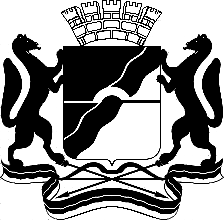 МЭРИЯ ГОРОДА НОВОСИБИРСКАПОСТАНОВЛЕНИЕОт  	  29.06.2015		№        4383	Об утверждении проекта планировки территории, ограниченной улицами Широкой, Станиславского, Титова и Связистов, в Ленинском районеМэр города НовосибирскаМэр города НовосибирскаА. Е. ЛокотьКучинская2275337ГУАиГПриложение 3к проекту планировки территории, ограниченной улицами Широкой, Станиславского, Титова и Связистов, в Ленинском районе№ п/пВид использованияПлощадь, гаПроцент к итогу12341Используемая территория:Используемая территория:Используемая территория:1.1Жилые зоны (Ж), в том числе:174,547,91.1.1Зона застройки малоэтажными жилыми домами (Ж-2)8,32,31.1.2Зона застройки среднеэтажными жилыми домами (Ж-3)44,812,31.1.3Зона застройки многоэтажными жилыми домами (Ж-4)62,517,21.1.4Зона застройки индивидуальными жилыми домами (Ж-6)58,916,21.2Общественно-деловые зоны (ОД), в том числе:55,515,21.2.1Зона объектов дошкольного, начального общего, основного общего и среднего общего образования (ОД-5)23,46,41.2.2Зона делового, общественного и коммерческого назначения (ОД-1)13,43,71.2.3Зона объектов среднего профессионального и высшего образования, научно-исследова-тельских организаций (ОД-2)5,81,61.2.4Зона объектов здравоохранения (ОД-3)10,72,91.3Зоны рекреационного назначения (Р), в том числе:9,52,61.3.1Зона озеленения (Р-2)1.3.2Зона объектов спортивного назначения (Р-4)1.4Производственные зоны (П), в том числе:18,55,11.4.1Зона производственных объектов с различными нормативами воздействия на окружающую среду (П-1)3,61,01.4.2Зона коммунальных и складских объектов 
(П-2)14,94,11.5Зоны инженерной и транспортной инфраструктуры (ИТ), в том числе:78,121,41.5.1Зона сооружений и коммуникаций железнодорожного транспорта (ИТ-1)13,63,71.5.2Зона улично-дорожной сети (ИТ-3)45,9512,61.5.3Зона объектов инженерной инфраструктуры (ИТ-4)1.6Зона стоянок для легковых автомобилей 
(СА-1)Итого используемой территории:Итого используемой территории:346,8595,22Неиспользуемая территория17,444,7Итого:Итого:364,29100,0№п/пНаименованиеПлощадь в красных линиях, гаЧисленность населения, тыс. человекПлощадь жилищного фонда, тыс. кв. мПлощадь жилищного фонда, тыс. кв. м№п/пНаименованиеПлощадь в красных линиях, гаЧисленность населения, тыс. человеквсегонового строитель-ства1234561Троллейный микрорайон161,642,812965962Ленинский микрорайон94,523,9691183         Итого:         Итого:256,166,71987779№п/пНаименование зон размещения объектов капитального строительстваПлощадь, гаПроцент к итогу12341Зоны рекреационного назначения (Р), в том числе:1.1Зона озеленения (Р-2)19,545,361.2Зона объектов спортивного назначения (Р-4)3,090,852Жилые зоны (Ж), в том числе:118,7632,62.1Зона застройки жилыми домами смешанной этажности (Ж-1)104,8328,782.2Зона застройки среднеэтажными жилыми домами (Ж-3)2,00,552.3Зона застройки многоэтажными жилыми домами (Ж-4)11,933,273Общественно-деловые зоны (ОД), в том числе:60,4716,63.1Зона делового, общественного и коммерческого назначения (ОД-1)54,1214,863.2Подзона специализированной малоэтажной общественной застройки 
(ОД-4.1)3,961,093.3Подзона специализированной средне- и многоэтажной общественной застройки (ОД-4.2)2,390,663.4Зона объектов среднего профессионального и высшего образования, научно-исследовательских организаций (ОД-2)6,611,813.5Зона объектов здравоохранения (ОД-3)9,942,733.6Зона объектов дошкольного, начального общего, основного общего и среднего общего образования (ОД-5)28,447,814Зона коммунальных и складских объектов (П-2)4,61,265Зоны инженерной и транспортной инфраструктуры (ИТ), в том числе:112,8430,985.1Зона сооружений и коммуникаций железнодорожного транспорта (ИТ-1)9,652,655.2Зона сооружений и коммуникаций автомобильного, речного, воздушного транспорта, метрополитена (ИТ-2)0,630,175.3Зона улично-дорожной сети (ИТ-3)87,8324,116Зона стоянок для легковых автомобилей (СА-1)14,734,04  Итого:  Итого:364,29100№п/пНаименование памятникаДатировка,архитекторАдрес объектаТипо-логияКатегория охраны,документ о принятии на государственную охрану1234561Дом жилой архитекторы А. В. Баранский, В. М. Тейтельул. Станиславского, 7 − Пархоменко, 10АР, постановление главы администрации Новосибирской области от 18.12.2000 № 11272Дом жилойархитектор Н. Ф. Храненкоул. Станиславского, 6 − Пархоменко, 12АР,постановление администрации Новосибирской области от 27.07.2005 № 543Дом жилойул. Станиславского, 3АР,постановление главы администрации Новосибирской области от 29.12.2001 № 13034Дом жилойСередина XX века, архитектор 
Н. Ф. Храненкоул. Станиславского, 4 АР,постановление главы администрации Новосибирской области от 29.12.2001 № 1303№п/пНаименование показателейЕдиницаизмеренияСостояниена 2010 годВсегона 2030 год123451Наименование показателей проектируемой территории, в том числе:га364,29364,291.1Зоны рекреационного назначения (Р), в том числе:1.1.1Зона озеленения (Р-2)га9,519,541.1.2Зона объектов спортивного назначения (Р-4)га2,23,091.2Жилые зоны (Ж), в том числе:га174,5118,761.2.1Зона застройки жилыми домами смешанной этажности (Ж-1)га−104,831.2.2Зона застройки малоэтажными жилыми домами (Ж-2)га8,3−1.2.3Зона застройки среднеэтажными жилыми домами (Ж-3)га44,82,01.2.4Зона застройки многоэтажными жилыми домами (Ж-4)га62,511,931.2.5Зона застройки индивидуальными жилыми домами (Ж-6)га58,9−1.3Общественно-деловые зоны (ОД), в том числе:га55,560,471.3.1Зона делового, общественного и коммерческого назначения (ОД-1)га13,454,121.3.2Подзона специализированной малоэтажной общественной застройки (ОД-4.1)га−3,961.3.3Подзона специализированной средне- и многоэтажной общественной застройки (ОД-4.2)га−2,391.3.4Зона объектов среднего профессионального и высшего образования, научно-исследовательских организаций (ОД-2)га5,86,611.3.5Зона объектов здравоохранения 
(ОД-3)га10,79,941.3.6Зона объектов дошкольного, начального общего, основного общего и среднего общего образования (ОД-5)га23,428,441.4Зона коммунальных и складских объектов (П-2)га14,94,61.5Зоны инженерной и транспортной инфраструктуры (ИТ), в том числе:га115,29112,841.5.1Зона сооружений и коммуникаций железнодорожного транспорта 
(ИТ-1)га13,69,651.5.2Зона сооружений и коммуникаций автомобильного, речного, воздушного транспорта, метрополитена (ИТ-2)га−0,631.5.3Зона улично-дорожной сети (ИТ-3)га45,9587,831.5.4Зона объектов инженерной инфраструктуры (ИТ-4)1,7−1.6Зона стоянок для легковых автомобилей (СА-1)га27,614,731.7Земли резерва (в том числе предоставленные для застройки)га17,70,02Обеспеченность озеленением общего пользованиякв. м/человека1,46,03Население3.1Численность населениятыс. человек67,566,73.2Плотность населения планировочного районачел./га185,29184,03.3Плотность населения территорий жилой застройкичел./га386,8580,33.4Средняя обеспеченность населения общей площадью жильякв. м/человека15,329,83.5Общий объем жилищного фонда, в том числе:тыс. кв. м1337,41986,93.5.1Объем нового жилищного строительстватыс. кв. м−778,94Жилищный фонд4.1Средняя обеспеченность населения общей площадью жильякв. м/человека15,329,84.2Общий объем жилищного фонда, в том числе:тыс. кв. м1337,41986,94.2.1Объем нового жилищного строительстватыс. кв. м−778,95Объекты социального обслуживания населения5.1Детские дошкольные учреждения мест227329185.2Общеобразовательные школымест545374085.3Поликлиники-амбулаториипосещений в смену115712576Транспортная инфраструктура6.1Протяженность улично-дорожной сети, в том числе:км15,2819,626.1.1Магистральные улицы, в том числе:км14,8915,496.1.1.1Городские, регулируемого движениякм9,19,16.1.1.2Районного значениякм5,796,396.1.2Улицы в жилой застройкекм0,394,136.2Плотность улично-дорожной сетикм/кв. км3,35,46.3Протяженность линий общественного транспорта, в том числе:км19,3228,636.3.1Автобусакм9,6814,146.3.2Троллейбусакм1,503,806.3.3Трамвая обычногокм7,03,06.3.4Трамвая скоростногокм−4,246.3.5Метрополитенакм−2,316.3.6Пригородных электропоездовкм1,141,147Инженерное оборудование и благоустройство территории7.1Водопотребление тыс. куб. м/сутки−27,1317.2Водоотведениетыс. куб. м/сутки−23,1297.3Отведение ливневых стоковкуб. м/сек.−9,07.4Потребление и расход коммунальных услуг, в том числе:−7.4.1Потребление электроэнергииМВт−145,677.4.2Годовое потребление природного газамлн. куб. м/год−33,187.4.3Часовой расход газатыс. куб. м/час−12,77.5Потребление тепла на отопление, вентиляцию, горячее водоснабжениеГкал/час−280,867.6Количество твердых бытовых отходовкуб. м/сутки276,2366,3